Сайт гида по Флоренции http://slavomir.ru/Срок продвижения: 9 месяцев (февраль-ноябрь 2017 года)Тематика: туристический бизнес, малый бизнесЗадача: Исправить технические ошибки, из-за которых сайт «не видят» поисковые системы. На начало работы в поиске есть только 1 страница.Увеличить число ключевых слов в выдаче – на начало работы в поиске было только название сайта. Подобрать семантическое ядро. Оптимизировать тексты.Привести клиентов.Итог работы: Проведен технический анализ. Исправлены ошибки, влиявшие на выдачу в поиске, сокращено время загрузки сайта.Кроме технической части, собрано семантическое ядро, написаны практически все тексты на сайте с учетом оптимизации – более 40 текстов. Число ключевых слов в выдаче увеличилось с 2 до 590.Благодаря грамотному продвижению в довольно узкой нише на сайт попадают клиенты из ЦА. Заказчик отметил, что сайт стал регулярно приводить реальных клиентов.Скриншот Яндекс вебмастер – динамика за 9 месяцев.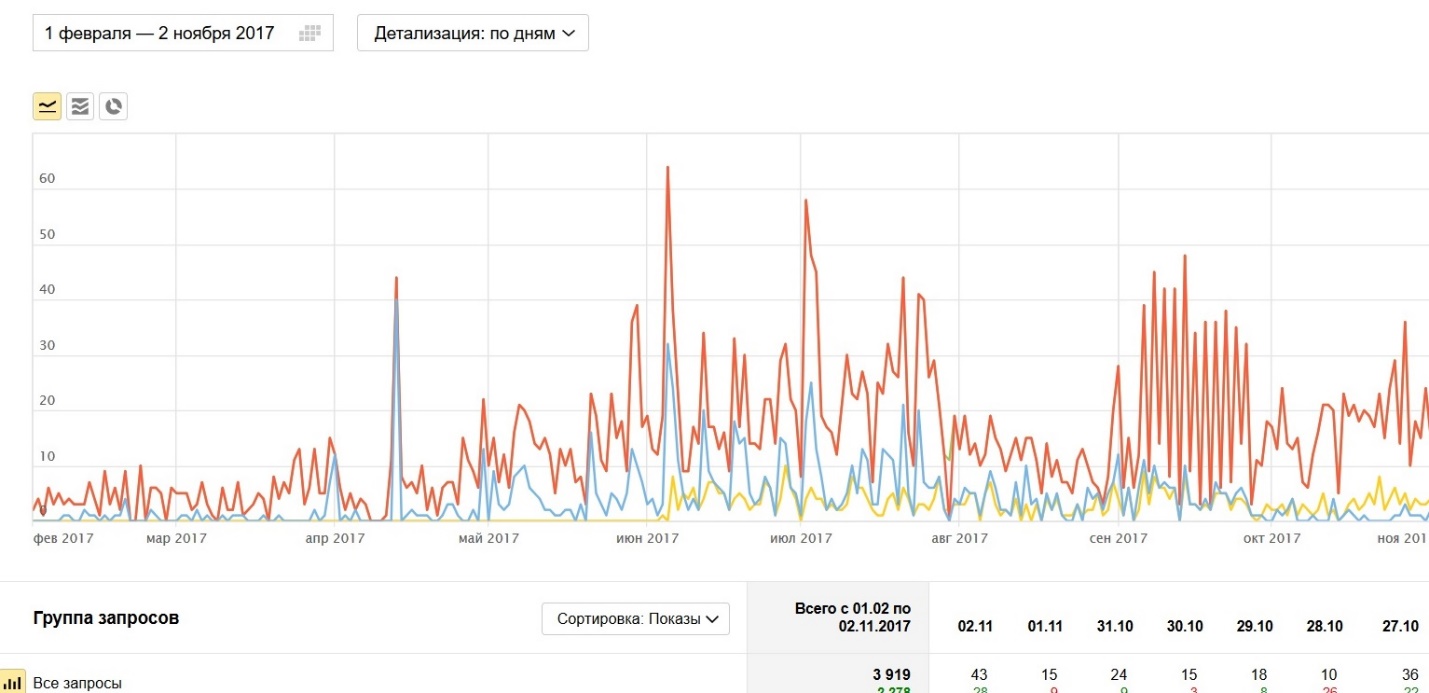 Грамотное позиционирование позволило увеличить срок привлечения клиентов. На графике видно, как после спада в конце августа снова пошел рост.В настоящее время работа над сайтом продолжается. Расширяем срок привлечения клиентов (зима и межсезонье), отрабатывая с заказчиком новые ниши.Буду рада помочь Вам в продвижении вашего сайта. Цены на продвижение и тарифные планы можете увидеть на моем сайте http://proseosite.ru/price-seo-prodvizhenie-sajta/Маргариты Епаткоmepatkolg@gmail.com